24. 3. 2020.,   UTORAKHRVATSKI JEZIKDanas učimo pisati tiskano slovo Đ  đ.Otvorite početnicu na str. 114.  Uz početnicu koristite i e-udžbenik. Pogledajte crteže, izgovorite riječi koje crteži prikazuju. Odredite u zadacima gdje se nalazi glas Đ. Pročitajte riječi na dnu stranice. Zatim pogledajte snimku u e-udžbeniku-kako se piše veliko i malo tiskano slovo Đ đ… ispunite red slova na str. 115., prepišite rečenice i pročitajte rečenice o djevojčici Đurđi. Poznajete li učiteljicu Đurđu? To je vaša televizijska učiteljica ovih dana. U pisanku A napišite red velikog i red malog tiskanog slova Đ đ. U radnoj bilježnici na str. 60. dopunite, riješite zadatke  od 1. do 4. *Ne treba rješavati str. 61.Za kraj:  pročitajte zanimljivu priču o mađioničaru Đuri na str. 115.Poticati samostalnost u čitanju, pisanju, odgovaranju na pitanja!LIKOVNA KULTURAU crtančicu u prostor za crtanje drvenim bojicama nacrtajte svoju televizijsku učiteljicu Đurđu, a u prostor za pisanje napišite njeno ime velikim tiskanim slovima. MATEMATIKADanas ponavljamo  o znamenkama. Ponovimo:Znamenkama zapisujemo brojeve.  Broj koji je zapisan jednom znamenkom zove se JEDNOZNAMENKASTI BROJ  (izgovori glasno), a broj koji je zapisan pomoću dvije znamenke zovemo DVOZNAMENKASTI BROJ  (izgovori glasno)JEDNOZNAMENKASTI BROJEVI SU: 0, 1, 2, 3, 4, 5, 6, 7, 8 i 9. DVOZNAMENKASTI BROJEVI SU: 10, 11, 12, 13, 14, 15, 16, 17, 18, 19 i 20. Složi pomoću svojih žetonića brojeve 12, 16 i 19. Igraj se (sa roditeljima ili braćom, djedom ili bakom): Matematičke zagonetke: Ja sam najmanji dvoznamenkasti broj. Ja sam broj…Ja sam broj koji se nalazi neposredno iza broja 13. Ja sam broj… Ja sam broj koji  ima jednu deseticu i 5 jedinica. Ja sam broj…U bilježnicu zapiši:VJEŽBAZNAMENKE KOJIMA ZAPISUJEMO BROJEVE SU: 0, 1, 2, 3, 4, 5, 6, 7, 8, 9.1 D 4 J = 141 D 6 J =1 D 0 J=1 D 1 J =2 D 0 J=Do četvrtka vježbaj kroz rješavanje zadataka  u udžbeniku na str. 44. i 45.SAMOPROCJENA – procijeni sam/sama svoje znanje.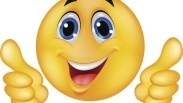 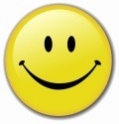 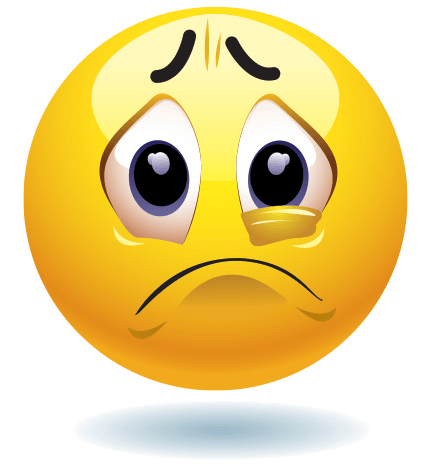 Super mi ide.                                            Razumijem gradivo,ali                            Ne razumijem baš.Rješavam zadatke bez greške.              trebam još malo vježbati.                  Dosta griješim. Trebam                                                                                                                                                   još puno vježbati.PRIRODA I DRUŠTVOIako bi nam danas odgovarala tema o zimi, nastavljamo sa učenjem o proljeću:Proljeće-utjecaj na život ljudiOtvori udžbenik na str. 48. i 49. te e-udžbenik. Promatraj crteže. Čitaj. Kakvo bi sada trebalo biti vrijeme? Kako se odijevamo u proljeće? Što rade ljudi u proljeće? Smijemo li brati proljetnice? Usmeno odgovori na pitanja na str. 49. *Ne treba još rješavati RB str. 25. U bilježnicu zapiši:PROLJEĆE – UTJECAJ NA ŽIVOTVRIJEME JE TOPLIJE.LJUDI SE LAGANIJE ODIJEVAJU.DJECA I ODRASLI SVE ČEŠĆE BORAVE U PRIRODI.UREĐUJE SE OKOLIŠ.Budite zdravi i marljivi!